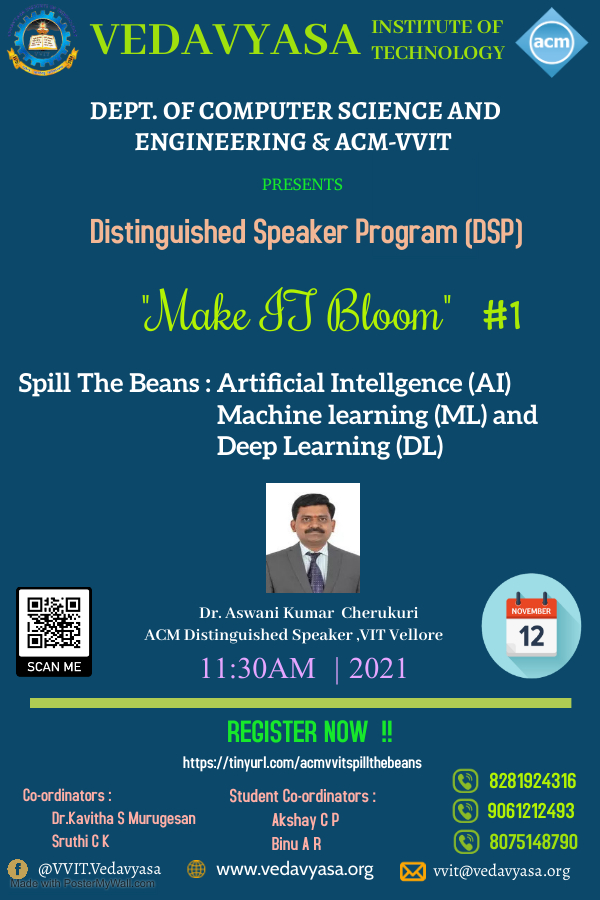 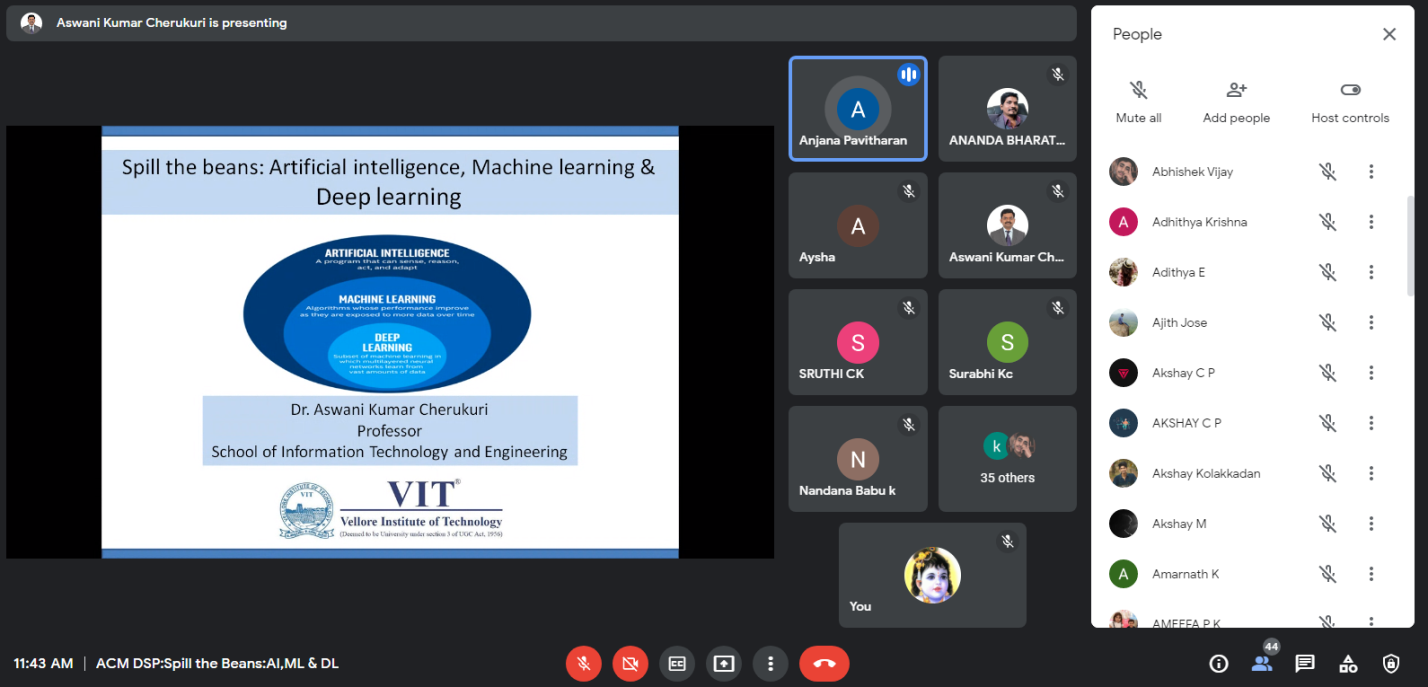 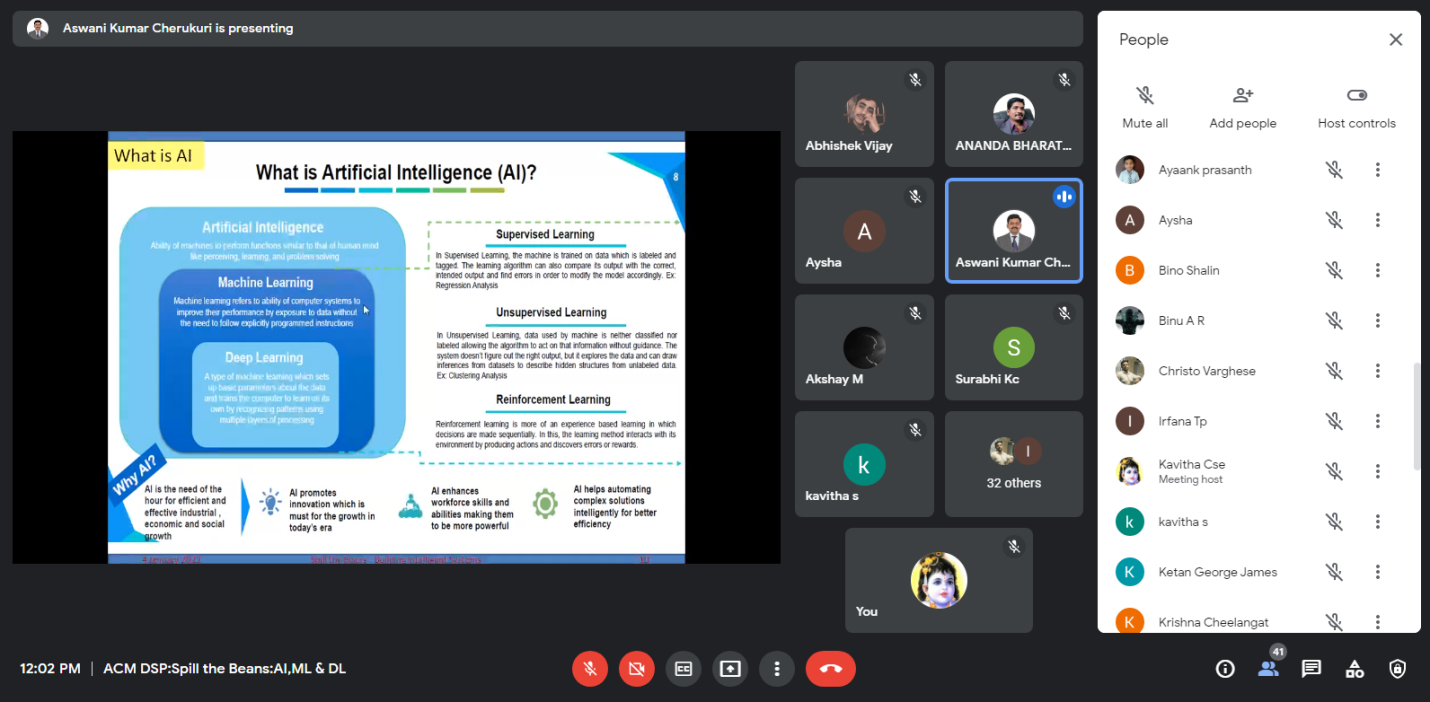 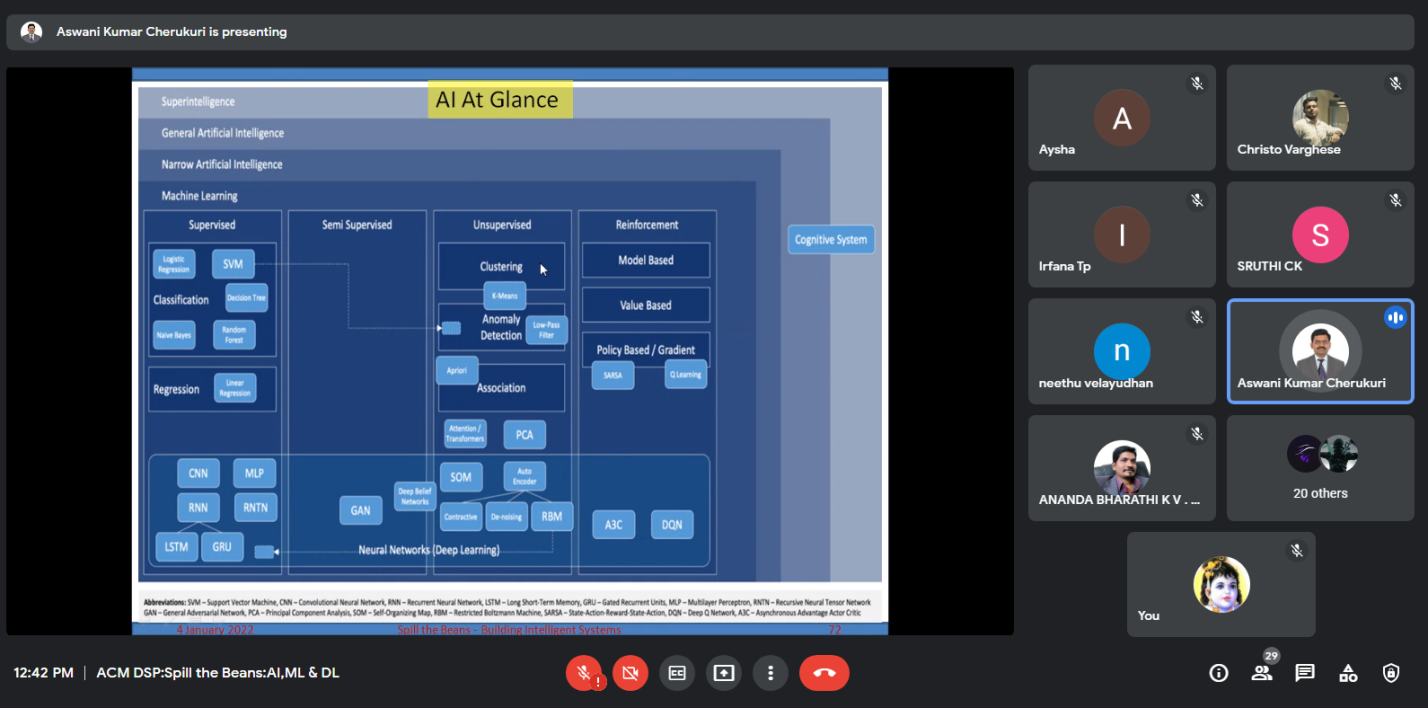 Vedavyasa Institute of Technology, KaradparambaVedavyasa Institute of Technology, KaradparambaVedavyasa Institute of Technology, KaradparambaCo-curricular activity Co-curricular activity Co-curricular activity Program: Make IT BloomTitle of activity: Spill the beans: Artificial intelligence,  Machine learning and Deep learningTitle of activity: Spill the beans: Artificial intelligence,  Machine learning and Deep learningOrganizer: ACM and Department of CSE, VVITName of coordinator: Ms. Sruthi C K, Ms. Silpa A KDate: 04/01/202211:30 am to 01:00 pmSummary of activity:ACM  VVIT unit along with Department of CSE organized a  webinar on the title “ Spill the beans: Artificial intelligence,  Machine learning and Deep learning”  by Dr. Aswani Kumar Cherukuri, Professor, School of Information Technology and Engineering, Vellore Institute of Technology, Vellore.                      The program started with a prayer. Ms Sruthi C K Asst. Prof CSE Dept invited the guest and others to the event. The welcome speech was delivered by Dr. S Kavitha Murugesan, HOD CSE. The webinar focused on the rapid developments in the field, Artificial Intelligence (AI) and which is progressing from narrow AI to general AI. Narrow AI is aimed at executing specific tasks successfully even at times better than humans. General AI aimed at machines acquiring the cognitive capabilities similar to humans. He also discussed about Machine Learning and Deep Learning which are the techniques that are key drivers behind the advancement of narrow AI.  The lecture systematically introduced the concepts of AI and explained different models of AI, ML & DL concepts & techniques.  He also discussed about current trends and future directions in AI including Human aware AI, Explainable AI, Safety & Security aspects of AI.  The Event ended with a Vote of Thanks given by student coordinator Irfana T P.Summary of activity:ACM  VVIT unit along with Department of CSE organized a  webinar on the title “ Spill the beans: Artificial intelligence,  Machine learning and Deep learning”  by Dr. Aswani Kumar Cherukuri, Professor, School of Information Technology and Engineering, Vellore Institute of Technology, Vellore.                      The program started with a prayer. Ms Sruthi C K Asst. Prof CSE Dept invited the guest and others to the event. The welcome speech was delivered by Dr. S Kavitha Murugesan, HOD CSE. The webinar focused on the rapid developments in the field, Artificial Intelligence (AI) and which is progressing from narrow AI to general AI. Narrow AI is aimed at executing specific tasks successfully even at times better than humans. General AI aimed at machines acquiring the cognitive capabilities similar to humans. He also discussed about Machine Learning and Deep Learning which are the techniques that are key drivers behind the advancement of narrow AI.  The lecture systematically introduced the concepts of AI and explained different models of AI, ML & DL concepts & techniques.  He also discussed about current trends and future directions in AI including Human aware AI, Explainable AI, Safety & Security aspects of AI.  The Event ended with a Vote of Thanks given by student coordinator Irfana T P.Summary of activity:ACM  VVIT unit along with Department of CSE organized a  webinar on the title “ Spill the beans: Artificial intelligence,  Machine learning and Deep learning”  by Dr. Aswani Kumar Cherukuri, Professor, School of Information Technology and Engineering, Vellore Institute of Technology, Vellore.                      The program started with a prayer. Ms Sruthi C K Asst. Prof CSE Dept invited the guest and others to the event. The welcome speech was delivered by Dr. S Kavitha Murugesan, HOD CSE. The webinar focused on the rapid developments in the field, Artificial Intelligence (AI) and which is progressing from narrow AI to general AI. Narrow AI is aimed at executing specific tasks successfully even at times better than humans. General AI aimed at machines acquiring the cognitive capabilities similar to humans. He also discussed about Machine Learning and Deep Learning which are the techniques that are key drivers behind the advancement of narrow AI.  The lecture systematically introduced the concepts of AI and explained different models of AI, ML & DL concepts & techniques.  He also discussed about current trends and future directions in AI including Human aware AI, Explainable AI, Safety & Security aspects of AI.  The Event ended with a Vote of Thanks given by student coordinator Irfana T P.Benefit to students/FacultiesKnowledge acquisition            Practical engineering skills     Reinforcement of concepts         Familiarity with real-worldBenefit to students/FacultiesKnowledge acquisition            Practical engineering skills     Reinforcement of concepts         Familiarity with real-worldBenefit to students/FacultiesKnowledge acquisition            Practical engineering skills     Reinforcement of concepts         Familiarity with real-worldNo of participants: 70 (Students S3,S5 & S7 B.Tech and Faculty)No of participants: 70 (Students S3,S5 & S7 B.Tech and Faculty)No of participants: 70 (Students S3,S5 & S7 B.Tech and Faculty)Name, designation of external resource person with his comments:Prof. (Dr.) Aswani Kumar Cherukuri,  School of Information Technology and Engineering, Vellore Institute of Technology, Vellore, India.Name, designation of external resource person with his comments:Prof. (Dr.) Aswani Kumar Cherukuri,  School of Information Technology and Engineering, Vellore Institute of Technology, Vellore, India.Name, designation of external resource person with his comments:Prof. (Dr.) Aswani Kumar Cherukuri,  School of Information Technology and Engineering, Vellore Institute of Technology, Vellore, India.The abovementioned activity was schedule in accordance with the requirement of APJ Abdul Kalam Technological University to provide opportunity to earn activity points. The activity was a fair / /good successName of Head of Department: Dr. S Kavitha Murugesan                                                   SignatureThe abovementioned activity was schedule in accordance with the requirement of APJ Abdul Kalam Technological University to provide opportunity to earn activity points. The activity was a fair / /good successName of Head of Department: Dr. S Kavitha Murugesan                                                   SignatureThe abovementioned activity was schedule in accordance with the requirement of APJ Abdul Kalam Technological University to provide opportunity to earn activity points. The activity was a fair / /good successName of Head of Department: Dr. S Kavitha Murugesan                                                   SignatureDocuments accompanying: Screenshots and brochureDocuments accompanying: Screenshots and brochureDocuments accompanying: Screenshots and brochureThe activity was conducted during this semester and has given good benefits to participants.Dr S. SangheethaaPrincipal                                                                                                     Date: 04/01/2022The activity was conducted during this semester and has given good benefits to participants.Dr S. SangheethaaPrincipal                                                                                                     Date: 04/01/2022The activity was conducted during this semester and has given good benefits to participants.Dr S. SangheethaaPrincipal                                                                                                     Date: 04/01/2022